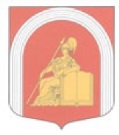 ВНУТРИГОРОДСКОЕ МУНИЦИПАЛЬНОЕ ОБРАЗОВАНИЕ ГОРОДА ФЕДЕРАЛЬНОГО ЗНАЧЕНИЯ САНКТ-ПЕТЕРБУРГА муниципальный округАКАДЕМИЧЕСКОЕГЛАВА МУНИЦИПАЛЬНОГО ОБРАЗОВАНИЯПОСТАНОВЛЕНИЕ «20» декабря 2022 года                                                    	               № 14-МС-2022О внесении изменения в постановление Главы МО № 04-МС-2022 от 19.04.2022 «Об утверждении Положения о порядке сообщения в письменной форме работодателю о прекращении или приобретении гражданства (подданства) иностранного государства либо получения вида на жительство или иного документа, подтверждающего право на постоянное проживание гражданина на территории иностранного государства»В целях приведения нормативно-правовых актов Главы муниципального образования в соответствие с действующим законодательством, ПОСТАНОВЛЯЮ:1.	Внести в постановление Главы МО № 04-МС-2022 от 19.04.2022 «Об утверждении Положения о порядке сообщения в письменной форме работодателю о прекращении или приобретении гражданства (подданства) иностранного государства либо получения вида на жительство или иного документа, подтверждающего право на постоянное проживание гражданина на территории иностранного государства» (далее постановление) следующие изменения:1.1.	 В абзаце первом постановления Главы муниципального образования № 04-МС-2022 от 19.04.2022 после слов «пункта 9» добавить слова «, пункта 9.1».1.2.	 В п.1 приложения к постановлению Главы муниципального образования № 04-МС-2022 от 19.04.2022 после слов «с пунктом 9» добавить «,9.1»1.3.	 В п. 5 приложения к постановлению Главы муниципального образования № 04-МС-2022 от 19.04.2022 слова «кадровой службы» заменить словами «представителя нанимателя (работодателя)».1.4.	 В п. 6 приложения к постановлению Главы муниципального образования № 04-МС-2022 от 19.04.2022 слова «Главе муниципального образования» заменить словами «представителю нанимателя (работодателю)».1.5.	 В п. 7 приложения к постановлению Главы муниципального образования № 04-МС-2022 от 19.04.2022 слова «кадровой службы» заменить словами «представителя нанимателя (работодателя)».2.	Настоящее решение вступает в силу после его официального опубликования.3.   Контроль за исполнением решения возложить на Главу муниципального образования, исполняющего полномочия председателя Муниципального Совета.Глава муниципального образования, исполняющий полномочия председателя Муниципального Совета		                                       И.Г.Пыжик